Art: Creating your own ‘Goodie and Baddie.’In Fairy tales, there is always a ‘Good’ Character like Sleeping Beauty and there is always a ‘Bad’ Character, like Maleficent. ActivityI would like you to design a Good and a Bad character. This will be for when you write your own Fairy Tale next week. You can create them in lots of ways, such as:     Draw and colour them. Draw and paint them. Make them out of junk modelling. Draw and use material to colour them.Think about:Colours Clothing What powers do they both have? Why would the bad character be angry at the good character? Here are my characters: 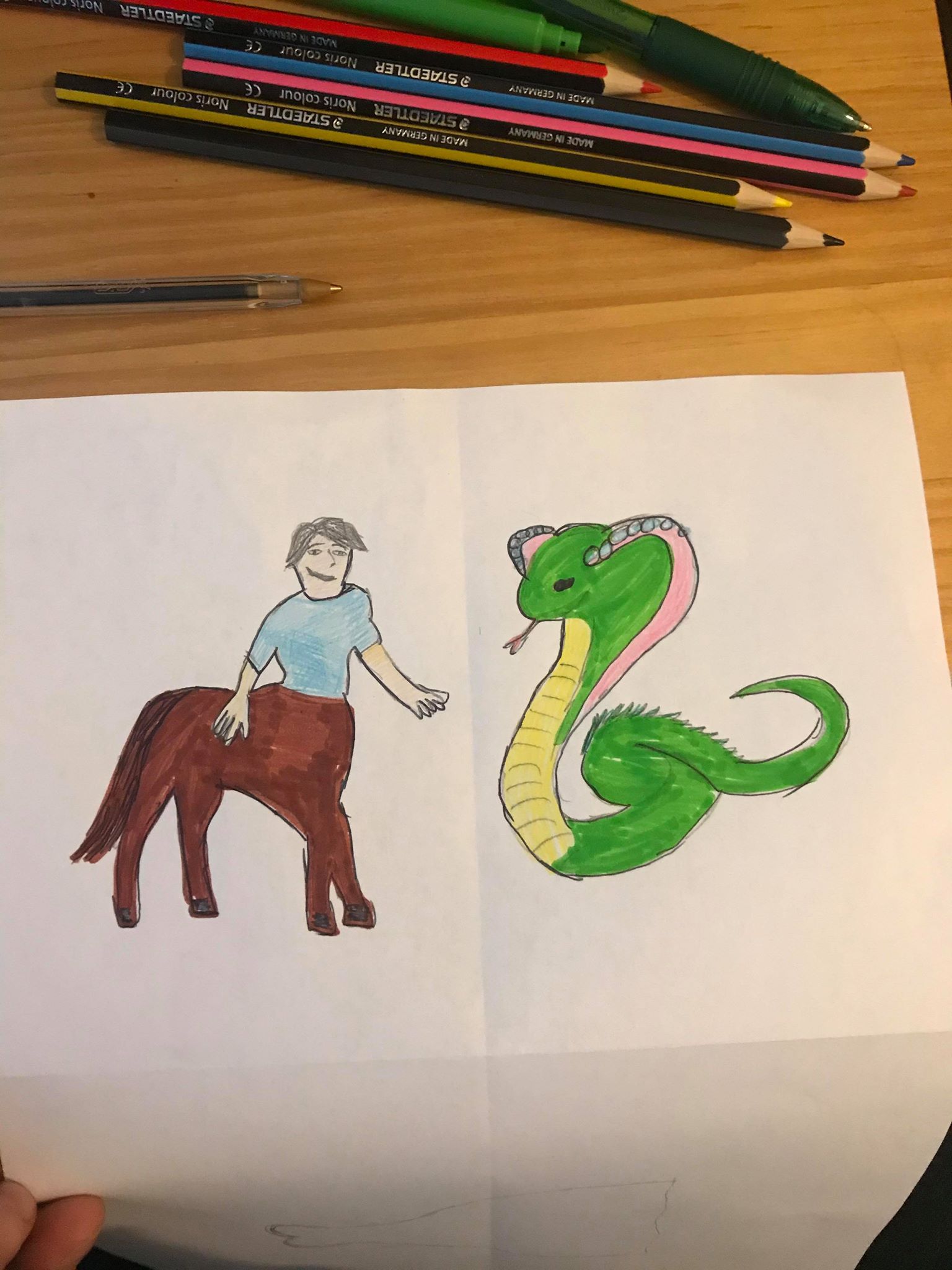 Good Character: Cardus the Centore Power: Strength and SpeedFamily: Son of a KingBad Character: Severus the SnakePower: SizeReason for being Bad: Wants to take over the throne. 